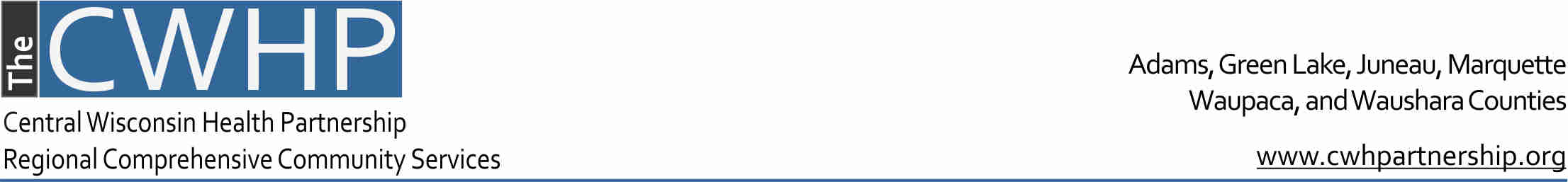 Comprehensive Community Services (CCS) Comprehensive AssessmentInstructions:  The comprehensive assessment, assessment summary, and recovery plan should be completed within 30 days of receipt of the consumer’s application for CCS (unless an abbreviated process is necessary), and should incorporate, to the greatest extent possible, the consumer's unique perspective and own words about how he or she views his or her recovery, experience, challenges, strengths, resources, and needs in each of the domains.  The consumer’s completed Functional Eligibility Screen should serve as a supplemental tool to this document.Is this an area you would like to work on as an area of intervention?    Yes     Not at this timeIf so, what are your priorities or goals in this area?  Additional comments or notes:   Are there additional areas of strength such as hobbies, talents, hopes, and dreams that you would like to share?  Are there any additional areas of need or barriers that you would like to discuss? If so, what are your priorities or goals in this area? Additional comments or notes:  Consumer’s Name:  Consumer’s Name:  Consumer ID #:   Date of Birth:  Service Facilitator:  Service Facilitator:  Date of Application for CCS: Date of Application for CCS: Date of Application for CCS: Assessment Completion Date:Assessment Completion Date:Assessment Completion Date:Life satisfactionLife satisfactionLife satisfactionLife satisfactionWhat aspects of your life do you like or see as strengths?  When was the last time you had a good day?  What made it a good day? What happens in a typical day for you?  What do you do for fun? What aspects of your life do you like? What would you change if you could? Is this an area you would like to work on as an area of intervention?    Yes     Not at this timeIf so, what are your priorities or goals in this area?  Additional comments or notes:  What aspects of your life do you like or see as strengths?  When was the last time you had a good day?  What made it a good day? What happens in a typical day for you?  What do you do for fun? What aspects of your life do you like? What would you change if you could? Is this an area you would like to work on as an area of intervention?    Yes     Not at this timeIf so, what are your priorities or goals in this area?  Additional comments or notes:  What aspects of your life do you like or see as strengths?  When was the last time you had a good day?  What made it a good day? What happens in a typical day for you?  What do you do for fun? What aspects of your life do you like? What would you change if you could? Is this an area you would like to work on as an area of intervention?    Yes     Not at this timeIf so, what are your priorities or goals in this area?  Additional comments or notes:  Domain Review and Updates (at least every 6 months)Domain Review and Updates (at least every 6 months)Domain Review and Updates (at least every 6 months)Basic needs	Basic needs	Basic needs	Basic needs	Basic needs include things like food, shelter, and safety.  Are there other things you consider your “basic needs”? Do you feel your basic needs are met? What basic needs are not being met? Is this an area you would like to work on as an area of intervention?    Yes     Not at this timeIf so, what are your priorities or goals in this area?  Additional comments or notes:  Basic needs include things like food, shelter, and safety.  Are there other things you consider your “basic needs”? Do you feel your basic needs are met? What basic needs are not being met? Is this an area you would like to work on as an area of intervention?    Yes     Not at this timeIf so, what are your priorities or goals in this area?  Additional comments or notes:  Basic needs include things like food, shelter, and safety.  Are there other things you consider your “basic needs”? Do you feel your basic needs are met? What basic needs are not being met? Is this an area you would like to work on as an area of intervention?    Yes     Not at this timeIf so, what are your priorities or goals in this area?  Additional comments or notes:  Domain Review and Updates (at least every 6 months)Domain Review and Updates (at least every 6 months)Domain Review and Updates (at least every 6 months)Social network and family involvement Social network and family involvement Social network and family involvement Social network and family involvement Do you have family members who are supportive of you; if so, how do they support you?  Describe your relationship with family members.  Who else is supportive of you? (e.g. friends, neighbors, colleagues at work, religious/spiritual community, other cultural or environmental supports)  Are there any cultural or language barriers that inhibit your social involvement? Is this an area you would like to work on as an area of intervention?    Yes     Not at this timeIf so, what are your priorities or goals in this area?  Additional comments or notes:  Do you have family members who are supportive of you; if so, how do they support you?  Describe your relationship with family members.  Who else is supportive of you? (e.g. friends, neighbors, colleagues at work, religious/spiritual community, other cultural or environmental supports)  Are there any cultural or language barriers that inhibit your social involvement? Is this an area you would like to work on as an area of intervention?    Yes     Not at this timeIf so, what are your priorities or goals in this area?  Additional comments or notes:  Do you have family members who are supportive of you; if so, how do they support you?  Describe your relationship with family members.  Who else is supportive of you? (e.g. friends, neighbors, colleagues at work, religious/spiritual community, other cultural or environmental supports)  Are there any cultural or language barriers that inhibit your social involvement? Is this an area you would like to work on as an area of intervention?    Yes     Not at this timeIf so, what are your priorities or goals in this area?  Additional comments or notes:  Domain Review and Updates (at least every 6 months)Domain Review and Updates (at least every 6 months)Domain Review and Updates (at least every 6 months)Community living skillsPlease refer to the following sections of the consumer’s Functional Eligibility Screen:  Community Living Skills Inventory for an adult consumer, or Activities of Daily Living Skills and Instrumental Activities of Daily Living sections for a youth consumer.  Use the information as a base for discussion and consider the following questions:Community Living Skills Overview- ** All these are part of the Functional ScreenCommunity Living Skills Overview- ** All these are part of the Functional ScreenStrengthNeedNot a NeedConsumer Priority?YES     NOConsumer Priority?YES     NOCommentsCommentsBenefit/Resource Management (Access, Navigate, etc)Benefit/Resource Management (Access, Navigate, etc)Basic Safety (recognize dangerous situations and respond in emergency)Basic Safety (recognize dangerous situations and respond in emergency)Social or Interpersonal Skills (Effectively interact with adults)Social or Interpersonal Skills (Effectively interact with adults)Home Hazards (Maintain basic living environment to avoid disease hazards, fire hazards and odors noticeable from outside)Home Hazards (Maintain basic living environment to avoid disease hazards, fire hazards and odors noticeable from outside)Money Management (Manage finances for basic needs, pays bills, budget, etc)Money Management (Manage finances for basic needs, pays bills, budget, etc)Basic Nutrition (Maintain eating schedule, obtain groceries, prepares simple meals and avoids spoils foods)Basic Nutrition (Maintain eating schedule, obtain groceries, prepares simple meals and avoids spoils foods)General Health Maintenance (can care for own health and recognize symptoms. Makes and keeps medical appointmentsGeneral Health Maintenance (can care for own health and recognize symptoms. Makes and keeps medical appointmentsManages Psychiatric symptoms (can manage mental health symptoms- hallucinations, delusions, mania, thought disorders, etc.)Manages Psychiatric symptoms (can manage mental health symptoms- hallucinations, delusions, mania, thought disorders, etc.)Hygiene and GroomingHygiene and GroomingTaking Medication (Medication administration and assisting with self-administration, with setup, reminders, cueing, and observation to ensure person takes medication)Taking Medication (Medication administration and assisting with self-administration, with setup, reminders, cueing, and observation to ensure person takes medication)Monitoring Medication Effects (recognize effects and noticeable side effects, report to provider and follow medication recommendations)Monitoring Medication Effects (recognize effects and noticeable side effects, report to provider and follow medication recommendations)Transportation (Needs assistance to arrange for, use or maintain vehicle)Transportation (Needs assistance to arrange for, use or maintain vehicle)Physical Assistance with ADL’sPhysical Assistance with ADL’sWhat do you see as your areas of strength in this area (these may be things you do well/independently, or things you are receiving assistance in that you are satisfied with)? What areas do you need or want assistance with (or what areas are you receiving assistance with for which you are not satisfied)? Is this an area you would like to work on as an area of intervention?    Yes     Not at this timeIf so, what are your priorities or goals in this area? Additional comments or notes:  What do you see as your areas of strength in this area (these may be things you do well/independently, or things you are receiving assistance in that you are satisfied with)? What areas do you need or want assistance with (or what areas are you receiving assistance with for which you are not satisfied)? Is this an area you would like to work on as an area of intervention?    Yes     Not at this timeIf so, what are your priorities or goals in this area? Additional comments or notes:  What do you see as your areas of strength in this area (these may be things you do well/independently, or things you are receiving assistance in that you are satisfied with)? What areas do you need or want assistance with (or what areas are you receiving assistance with for which you are not satisfied)? Is this an area you would like to work on as an area of intervention?    Yes     Not at this timeIf so, what are your priorities or goals in this area? Additional comments or notes:  What do you see as your areas of strength in this area (these may be things you do well/independently, or things you are receiving assistance in that you are satisfied with)? What areas do you need or want assistance with (or what areas are you receiving assistance with for which you are not satisfied)? Is this an area you would like to work on as an area of intervention?    Yes     Not at this timeIf so, what are your priorities or goals in this area? Additional comments or notes:  What do you see as your areas of strength in this area (these may be things you do well/independently, or things you are receiving assistance in that you are satisfied with)? What areas do you need or want assistance with (or what areas are you receiving assistance with for which you are not satisfied)? Is this an area you would like to work on as an area of intervention?    Yes     Not at this timeIf so, what are your priorities or goals in this area? Additional comments or notes:  What do you see as your areas of strength in this area (these may be things you do well/independently, or things you are receiving assistance in that you are satisfied with)? What areas do you need or want assistance with (or what areas are you receiving assistance with for which you are not satisfied)? Is this an area you would like to work on as an area of intervention?    Yes     Not at this timeIf so, what are your priorities or goals in this area? Additional comments or notes:  What do you see as your areas of strength in this area (these may be things you do well/independently, or things you are receiving assistance in that you are satisfied with)? What areas do you need or want assistance with (or what areas are you receiving assistance with for which you are not satisfied)? Is this an area you would like to work on as an area of intervention?    Yes     Not at this timeIf so, what are your priorities or goals in this area? Additional comments or notes:  What do you see as your areas of strength in this area (these may be things you do well/independently, or things you are receiving assistance in that you are satisfied with)? What areas do you need or want assistance with (or what areas are you receiving assistance with for which you are not satisfied)? Is this an area you would like to work on as an area of intervention?    Yes     Not at this timeIf so, what are your priorities or goals in this area? Additional comments or notes:  Domain Review and Updates (at least every 6 months)Domain Review and Updates (at least every 6 months)Domain Review and Updates (at least every 6 months)Domain Review and Updates (at least every 6 months)Domain Review and Updates (at least every 6 months)Domain Review and Updates (at least every 6 months)Domain Review and Updates (at least every 6 months)Domain Review and Updates (at least every 6 months)Housing issuesHousing issuesHousing issuesHousing issuesPlease refer to the Living Situation section of the consumer’s Functional Eligibility Screen.  Use the information as a base for discussion and consider the following questions:Please refer to the Living Situation section of the consumer’s Functional Eligibility Screen.  Use the information as a base for discussion and consider the following questions:Please refer to the Living Situation section of the consumer’s Functional Eligibility Screen.  Use the information as a base for discussion and consider the following questions:Please refer to the Living Situation section of the consumer’s Functional Eligibility Screen.  Use the information as a base for discussion and consider the following questions:Are you happy in your current home? Are there any barriers to continuing to live in your current home? If you aren’t happy in your current home, what changes in your living situation you would like to make? Is this an area you would like to work on as an area of intervention?    Yes     Not at this timeIf so, what are your priorities or goals in this area? Additional comments or notes: Are you happy in your current home? Are there any barriers to continuing to live in your current home? If you aren’t happy in your current home, what changes in your living situation you would like to make? Is this an area you would like to work on as an area of intervention?    Yes     Not at this timeIf so, what are your priorities or goals in this area? Additional comments or notes: Are you happy in your current home? Are there any barriers to continuing to live in your current home? If you aren’t happy in your current home, what changes in your living situation you would like to make? Is this an area you would like to work on as an area of intervention?    Yes     Not at this timeIf so, what are your priorities or goals in this area? Additional comments or notes: Domain Review and Updates (at least every 6 months)Domain Review and Updates (at least every 6 months)Domain Review and Updates (at least every 6 months)Employment, Finances, and BenefitsEmployment, Finances, and BenefitsEmployment, Finances, and BenefitsEmployment, Finances, and BenefitsPlease refer to the Vocational Information and Demographics: Medical Insurance (for adult consumer), or School and Work (for youth consumer) section of the consumer’s Functional Eligibility Screen.  Use the information as a base for discussion and consider the following questions:Please refer to the Vocational Information and Demographics: Medical Insurance (for adult consumer), or School and Work (for youth consumer) section of the consumer’s Functional Eligibility Screen.  Use the information as a base for discussion and consider the following questions:Please refer to the Vocational Information and Demographics: Medical Insurance (for adult consumer), or School and Work (for youth consumer) section of the consumer’s Functional Eligibility Screen.  Use the information as a base for discussion and consider the following questions:Please refer to the Vocational Information and Demographics: Medical Insurance (for adult consumer), or School and Work (for youth consumer) section of the consumer’s Functional Eligibility Screen.  Use the information as a base for discussion and consider the following questions:Are you currently employed?   Yes     Not at this time   I am a student  If “Yes”:Are you currently employed?   Yes     Not at this time   I am a student  If “Yes”:Are you currently employed?   Yes     Not at this time   I am a student  If “Yes”:Where do you work? Do you like your current job; if not, what about it don’t you like? Do you have benefits such as paid time off, retirement, and/or health insurance? 
Is your current income adequate to meet your needs? Where do you work? Do you like your current job; if not, what about it don’t you like? Do you have benefits such as paid time off, retirement, and/or health insurance? 
Is your current income adequate to meet your needs? If “Not at this time”:If “Not at this time”:If “Not at this time”:Do you want to be employed?  Are you currently looking for employment?  What skills do you have that you think would be useful in a job? What was that last job that you had that you liked? What type of income do you need or want?  What type of benefits to you need or want? Do you want to be employed?  Are you currently looking for employment?  What skills do you have that you think would be useful in a job? What was that last job that you had that you liked? What type of income do you need or want?  What type of benefits to you need or want? Is this an area you would like to work on as an area of intervention?    Yes     Not at this timeIf so, what are your priorities or goals in this area? Additional comments or notes:   Is this an area you would like to work on as an area of intervention?    Yes     Not at this timeIf so, what are your priorities or goals in this area? Additional comments or notes:   Is this an area you would like to work on as an area of intervention?    Yes     Not at this timeIf so, what are your priorities or goals in this area? Additional comments or notes:   Domain Review and Updates (at least every 6 months)Domain Review and Updates (at least every 6 months)Domain Review and Updates (at least every 6 months)EducationEducationEducationEducationIf the consumer is a youth, please refer to the School and Work section of their Functional Eligibility Screen.  Use the information as a base for discussion and consider the following questions:If the consumer is a youth, please refer to the School and Work section of their Functional Eligibility Screen.  Use the information as a base for discussion and consider the following questions:If the consumer is a youth, please refer to the School and Work section of their Functional Eligibility Screen.  Use the information as a base for discussion and consider the following questions:If the consumer is a youth, please refer to the School and Work section of their Functional Eligibility Screen.  Use the information as a base for discussion and consider the following questions:What are your (or your child’s) education strengths; what is he or she good at? Are there any areas of concern (academic, behavioral, attendance)? What are your (or your child’s) education strengths; what is he or she good at? Are there any areas of concern (academic, behavioral, attendance)? What are your (or your child’s) education strengths; what is he or she good at? Are there any areas of concern (academic, behavioral, attendance)? If the consumer is an adult, please refer to the Vocational Information section of their Functional Eligibility Screen and consider the following questions:If the consumer is an adult, please refer to the Vocational Information section of their Functional Eligibility Screen and consider the following questions:If the consumer is an adult, please refer to the Vocational Information section of their Functional Eligibility Screen and consider the following questions:If the consumer is an adult, please refer to the Vocational Information section of their Functional Eligibility Screen and consider the following questions:Are you currently involved in or seeking continuing education or training? If not, are you interested in doing so? Is this an area you would like to work on as an area of intervention?    Yes     Not at this timeIf so, what are your priorities or goals in this area? Additional comments or notes   Are you currently involved in or seeking continuing education or training? If not, are you interested in doing so? Is this an area you would like to work on as an area of intervention?    Yes     Not at this timeIf so, what are your priorities or goals in this area? Additional comments or notes   Are you currently involved in or seeking continuing education or training? If not, are you interested in doing so? Is this an area you would like to work on as an area of intervention?    Yes     Not at this timeIf so, what are your priorities or goals in this area? Additional comments or notes   Domain Review and Updates (at least every 6 months)Domain Review and Updates (at least every 6 months)Domain Review and Updates (at least every 6 months)Mental health / behavioral healthMental health / behavioral healthMental health / behavioral healthMental health / behavioral healthMental health / behavioral healthMental health / behavioral healthMental health / behavioral healthMental health / behavioral healthMental health / behavioral healthPlease refer to the Mental Health and AODA Diagnoses section (for adult consumer), or Behaviors, Mental Health, and Diagnoses sections (for youth consumer) of the consumer’s Functional Eligibility Screen.  Use the information as a base for discussion and consider the following questions:Please refer to the Mental Health and AODA Diagnoses section (for adult consumer), or Behaviors, Mental Health, and Diagnoses sections (for youth consumer) of the consumer’s Functional Eligibility Screen.  Use the information as a base for discussion and consider the following questions:Please refer to the Mental Health and AODA Diagnoses section (for adult consumer), or Behaviors, Mental Health, and Diagnoses sections (for youth consumer) of the consumer’s Functional Eligibility Screen.  Use the information as a base for discussion and consider the following questions:Please refer to the Mental Health and AODA Diagnoses section (for adult consumer), or Behaviors, Mental Health, and Diagnoses sections (for youth consumer) of the consumer’s Functional Eligibility Screen.  Use the information as a base for discussion and consider the following questions:Please refer to the Mental Health and AODA Diagnoses section (for adult consumer), or Behaviors, Mental Health, and Diagnoses sections (for youth consumer) of the consumer’s Functional Eligibility Screen.  Use the information as a base for discussion and consider the following questions:Please refer to the Mental Health and AODA Diagnoses section (for adult consumer), or Behaviors, Mental Health, and Diagnoses sections (for youth consumer) of the consumer’s Functional Eligibility Screen.  Use the information as a base for discussion and consider the following questions:Please refer to the Mental Health and AODA Diagnoses section (for adult consumer), or Behaviors, Mental Health, and Diagnoses sections (for youth consumer) of the consumer’s Functional Eligibility Screen.  Use the information as a base for discussion and consider the following questions:Please refer to the Mental Health and AODA Diagnoses section (for adult consumer), or Behaviors, Mental Health, and Diagnoses sections (for youth consumer) of the consumer’s Functional Eligibility Screen.  Use the information as a base for discussion and consider the following questions:Please refer to the Mental Health and AODA Diagnoses section (for adult consumer), or Behaviors, Mental Health, and Diagnoses sections (for youth consumer) of the consumer’s Functional Eligibility Screen.  Use the information as a base for discussion and consider the following questions:Current mental health diagnosis(es): Please describe how your mental or behavioral health symptoms affect you in your daily life:  What do you do to manage your mental health symptoms? Who are your current mental health providers; are they helpful to you? Is this an area you would like to work on as an area of intervention?    Yes     Not at this timeIf so, what are your priorities or goals in this area? Additional comments or notes:   Current mental health diagnosis(es): Please describe how your mental or behavioral health symptoms affect you in your daily life:  What do you do to manage your mental health symptoms? Who are your current mental health providers; are they helpful to you? Is this an area you would like to work on as an area of intervention?    Yes     Not at this timeIf so, what are your priorities or goals in this area? Additional comments or notes:   Current mental health diagnosis(es): Please describe how your mental or behavioral health symptoms affect you in your daily life:  What do you do to manage your mental health symptoms? Who are your current mental health providers; are they helpful to you? Is this an area you would like to work on as an area of intervention?    Yes     Not at this timeIf so, what are your priorities or goals in this area? Additional comments or notes:   Current mental health diagnosis(es): Please describe how your mental or behavioral health symptoms affect you in your daily life:  What do you do to manage your mental health symptoms? Who are your current mental health providers; are they helpful to you? Is this an area you would like to work on as an area of intervention?    Yes     Not at this timeIf so, what are your priorities or goals in this area? Additional comments or notes:   Current mental health diagnosis(es): Please describe how your mental or behavioral health symptoms affect you in your daily life:  What do you do to manage your mental health symptoms? Who are your current mental health providers; are they helpful to you? Is this an area you would like to work on as an area of intervention?    Yes     Not at this timeIf so, what are your priorities or goals in this area? Additional comments or notes:   Current mental health diagnosis(es): Please describe how your mental or behavioral health symptoms affect you in your daily life:  What do you do to manage your mental health symptoms? Who are your current mental health providers; are they helpful to you? Is this an area you would like to work on as an area of intervention?    Yes     Not at this timeIf so, what are your priorities or goals in this area? Additional comments or notes:   Current mental health diagnosis(es): Please describe how your mental or behavioral health symptoms affect you in your daily life:  What do you do to manage your mental health symptoms? Who are your current mental health providers; are they helpful to you? Is this an area you would like to work on as an area of intervention?    Yes     Not at this timeIf so, what are your priorities or goals in this area? Additional comments or notes:   Current mental health diagnosis(es): Please describe how your mental or behavioral health symptoms affect you in your daily life:  What do you do to manage your mental health symptoms? Who are your current mental health providers; are they helpful to you? Is this an area you would like to work on as an area of intervention?    Yes     Not at this timeIf so, what are your priorities or goals in this area? Additional comments or notes:   Mental Health / Behavioral Health OverviewStrengthNeedNot a NeedConsumer Priority?YES     NOConsumer Priority?YES     NOUnderstand current diagnosisAgrees with current diagnosisUtilizes coping skillsUnderstands basics of sleep hygieneHas a developed routineSatisfied with providersFamily has awareness/understanding of mental health conditionOther:  Domain Review and Updates (at least every 6 months)Domain Review and Updates (at least every 6 months)Domain Review and Updates (at least every 6 months)Mental Status ExamMental Status ExamMental Status ExamMental Status ExamMental Status ExamThe following is required to be included in the consumer’s medical record per (DHS 106.02[9][b], Wis. Admin. Code).   Mental status exam, including mood and affect, thought processes — principally orientation X3, dangerousness to others and self, and behavioral and motor observations. Other information that may be essential depending on presenting symptoms includes thought processes other than orientation X3, attitude, judgment, memory, speech, thought content, perception, intellectual functioning, and general appearance (clinical findings and/or diagnosis or medical impression).The following is required to be included in the consumer’s medical record per (DHS 106.02[9][b], Wis. Admin. Code).   Mental status exam, including mood and affect, thought processes — principally orientation X3, dangerousness to others and self, and behavioral and motor observations. Other information that may be essential depending on presenting symptoms includes thought processes other than orientation X3, attitude, judgment, memory, speech, thought content, perception, intellectual functioning, and general appearance (clinical findings and/or diagnosis or medical impression).The following is required to be included in the consumer’s medical record per (DHS 106.02[9][b], Wis. Admin. Code).   Mental status exam, including mood and affect, thought processes — principally orientation X3, dangerousness to others and self, and behavioral and motor observations. Other information that may be essential depending on presenting symptoms includes thought processes other than orientation X3, attitude, judgment, memory, speech, thought content, perception, intellectual functioning, and general appearance (clinical findings and/or diagnosis or medical impression).The following is required to be included in the consumer’s medical record per (DHS 106.02[9][b], Wis. Admin. Code).   Mental status exam, including mood and affect, thought processes — principally orientation X3, dangerousness to others and self, and behavioral and motor observations. Other information that may be essential depending on presenting symptoms includes thought processes other than orientation X3, attitude, judgment, memory, speech, thought content, perception, intellectual functioning, and general appearance (clinical findings and/or diagnosis or medical impression).Physical health / medical Physical health / medical Physical health / medical Physical health / medical Physical health / medical Please refer to the Other Diagnoses section (for adult consumer), or Diagnoses, Health Related Services, and Primary Care Physician Information sections (for youth consumer) of the consumer’s Functional Eligibility Screen.  Use the information as a base for discussion and consider the following questions:Please refer to the Other Diagnoses section (for adult consumer), or Diagnoses, Health Related Services, and Primary Care Physician Information sections (for youth consumer) of the consumer’s Functional Eligibility Screen.  Use the information as a base for discussion and consider the following questions:Please refer to the Other Diagnoses section (for adult consumer), or Diagnoses, Health Related Services, and Primary Care Physician Information sections (for youth consumer) of the consumer’s Functional Eligibility Screen.  Use the information as a base for discussion and consider the following questions:Please refer to the Other Diagnoses section (for adult consumer), or Diagnoses, Health Related Services, and Primary Care Physician Information sections (for youth consumer) of the consumer’s Functional Eligibility Screen.  Use the information as a base for discussion and consider the following questions:Please refer to the Other Diagnoses section (for adult consumer), or Diagnoses, Health Related Services, and Primary Care Physician Information sections (for youth consumer) of the consumer’s Functional Eligibility Screen.  Use the information as a base for discussion and consider the following questions:Do you have any unmet needs in this area? Who are your current health care providers; are they helpful to you?  Is this an area you would like to work on as an area of intervention?    Yes     Not at this timeIf so, what are your priorities or goals in this area? Additional comments or notes:   Do you have any unmet needs in this area? Who are your current health care providers; are they helpful to you?  Is this an area you would like to work on as an area of intervention?    Yes     Not at this timeIf so, what are your priorities or goals in this area? Additional comments or notes:   Do you have any unmet needs in this area? Who are your current health care providers; are they helpful to you?  Is this an area you would like to work on as an area of intervention?    Yes     Not at this timeIf so, what are your priorities or goals in this area? Additional comments or notes:   Do you have any unmet needs in this area? Who are your current health care providers; are they helpful to you?  Is this an area you would like to work on as an area of intervention?    Yes     Not at this timeIf so, what are your priorities or goals in this area? Additional comments or notes:   Domain Review and Updates (at least every 6 months)Domain Review and Updates (at least every 6 months)Domain Review and Updates (at least every 6 months)Domain Review and Updates (at least every 6 months)Reproductive Life PlanReproductive Life PlanThe goal of the One Key Question® Pilot is to prevent unintended pregnancy, promote preconception care, and support an individual’s needs for healthy pregnancies and thriving births. Use the information as a base for discussion and consider the following questions:Would you like to become pregnant in the next year?    Yes     No    OK either way   Unsure    Do you hope to have any (more) children?    Yes     No    OK either way   Unsure    How many children do you hope to have?  When would you plan your child/children?  What do you plan to do until you (and your partner) are ready to have a baby?  What can I do today to help you achieve your plan?     May I help assist you with a referral to our Public Health (PH) Clinic?    Yes     No    OK either way   Unsure       Follow up for Service FacilitatorsDid you make an appointment with consumer present?    Yes     NoDid you receive results returned from Public Heath or private physician?   Yes     NoDid you make a “priority appointment” with consumer present?    Yes     NoWas there a change in psychotropic medications after being asked OKQ?   Yes     NoDid consumer go from no contraception to a form of contraception after being asked OKQ?                      Yes     No     What form of contraception?  Was folic acid initiated after being asked OKQ?    Yes     NoThe goal of the One Key Question® Pilot is to prevent unintended pregnancy, promote preconception care, and support an individual’s needs for healthy pregnancies and thriving births. Use the information as a base for discussion and consider the following questions:Would you like to become pregnant in the next year?    Yes     No    OK either way   Unsure    Do you hope to have any (more) children?    Yes     No    OK either way   Unsure    How many children do you hope to have?  When would you plan your child/children?  What do you plan to do until you (and your partner) are ready to have a baby?  What can I do today to help you achieve your plan?     May I help assist you with a referral to our Public Health (PH) Clinic?    Yes     No    OK either way   Unsure       Follow up for Service FacilitatorsDid you make an appointment with consumer present?    Yes     NoDid you receive results returned from Public Heath or private physician?   Yes     NoDid you make a “priority appointment” with consumer present?    Yes     NoWas there a change in psychotropic medications after being asked OKQ?   Yes     NoDid consumer go from no contraception to a form of contraception after being asked OKQ?                      Yes     No     What form of contraception?  Was folic acid initiated after being asked OKQ?    Yes     NoIs this an area you would like to work on as an area of intervention?    Yes     No    OK either way   Unsure    If so, what are your priorities or goals in this area? Additional comments or notes: Domain Review and Updates (at least every 6 months)Domain Review and Updates (at least every 6 months)Domain Review and Updates (at least every 6 months)MedicationsMedicationsMedicationsMedicationsMedicationsMedicationsMedicationsPlease refer to the Taking Medications, and Monitoring Medication Effects portions of the Community Living Skill Inventory section (for adult consumer) of the consumer’s Functional Eligibility Screen.  Use the information as a base for discussion and consider the following questions:Do you take medications to help to help monitor your mental, behavioral, or physical health symptoms?   Yes     Not at this timeIf so, do you find them helpful?  (please explain): Do any side effects really bother you? If not, are you interested in medication as a treatment option? Is this an area you would like to work on as an area of intervention?    Yes     Not at this timeIf so, what are your priorities or goals in this area? Additional comments or notes:   Please refer to the Taking Medications, and Monitoring Medication Effects portions of the Community Living Skill Inventory section (for adult consumer) of the consumer’s Functional Eligibility Screen.  Use the information as a base for discussion and consider the following questions:Do you take medications to help to help monitor your mental, behavioral, or physical health symptoms?   Yes     Not at this timeIf so, do you find them helpful?  (please explain): Do any side effects really bother you? If not, are you interested in medication as a treatment option? Is this an area you would like to work on as an area of intervention?    Yes     Not at this timeIf so, what are your priorities or goals in this area? Additional comments or notes:   Please refer to the Taking Medications, and Monitoring Medication Effects portions of the Community Living Skill Inventory section (for adult consumer) of the consumer’s Functional Eligibility Screen.  Use the information as a base for discussion and consider the following questions:Do you take medications to help to help monitor your mental, behavioral, or physical health symptoms?   Yes     Not at this timeIf so, do you find them helpful?  (please explain): Do any side effects really bother you? If not, are you interested in medication as a treatment option? Is this an area you would like to work on as an area of intervention?    Yes     Not at this timeIf so, what are your priorities or goals in this area? Additional comments or notes:   Please refer to the Taking Medications, and Monitoring Medication Effects portions of the Community Living Skill Inventory section (for adult consumer) of the consumer’s Functional Eligibility Screen.  Use the information as a base for discussion and consider the following questions:Do you take medications to help to help monitor your mental, behavioral, or physical health symptoms?   Yes     Not at this timeIf so, do you find them helpful?  (please explain): Do any side effects really bother you? If not, are you interested in medication as a treatment option? Is this an area you would like to work on as an area of intervention?    Yes     Not at this timeIf so, what are your priorities or goals in this area? Additional comments or notes:   Please refer to the Taking Medications, and Monitoring Medication Effects portions of the Community Living Skill Inventory section (for adult consumer) of the consumer’s Functional Eligibility Screen.  Use the information as a base for discussion and consider the following questions:Do you take medications to help to help monitor your mental, behavioral, or physical health symptoms?   Yes     Not at this timeIf so, do you find them helpful?  (please explain): Do any side effects really bother you? If not, are you interested in medication as a treatment option? Is this an area you would like to work on as an area of intervention?    Yes     Not at this timeIf so, what are your priorities or goals in this area? Additional comments or notes:   Please refer to the Taking Medications, and Monitoring Medication Effects portions of the Community Living Skill Inventory section (for adult consumer) of the consumer’s Functional Eligibility Screen.  Use the information as a base for discussion and consider the following questions:Do you take medications to help to help monitor your mental, behavioral, or physical health symptoms?   Yes     Not at this timeIf so, do you find them helpful?  (please explain): Do any side effects really bother you? If not, are you interested in medication as a treatment option? Is this an area you would like to work on as an area of intervention?    Yes     Not at this timeIf so, what are your priorities or goals in this area? Additional comments or notes:   Current Prescribed MedicationsCurrent Prescribed MedicationsCurrent Prescribed MedicationsCurrent Prescribed MedicationsCurrent Prescribed MedicationsCurrent Prescribed Medications1.  1.  1.  1.  1.  Purpose: Route of Administration:  Date the medication is to be stopped: Notes: Purpose: Route of Administration:  Date the medication is to be stopped: Notes: Purpose: Route of Administration:  Date the medication is to be stopped: Notes: Purpose: Route of Administration:  Date the medication is to be stopped: Notes: 2.  2.  2.  2.  2.  Purpose: Route of Administration:  Date the medication is to be stopped: Notes: Purpose: Route of Administration:  Date the medication is to be stopped: Notes: Purpose: Route of Administration:  Date the medication is to be stopped: Notes: Purpose: Route of Administration:  Date the medication is to be stopped: Notes: 3.  3.  3.  3.  3.  Purpose: Route of Administration:  Date the medication is to be stopped: Notes: Purpose: Route of Administration:  Date the medication is to be stopped: Notes: Purpose: Route of Administration:  Date the medication is to be stopped: Notes: Purpose: Route of Administration:  Date the medication is to be stopped: Notes: 4.  4.  4.  4.  4.  Purpose: Route of Administration:  Date the medication is to be stopped: Notes: Purpose: Route of Administration:  Date the medication is to be stopped: Notes: Purpose: Route of Administration:  Date the medication is to be stopped: Notes: Purpose: Route of Administration:  Date the medication is to be stopped: Notes: If there are additional prescribed medications, please attach the information.If there are additional prescribed medications, please attach the information.If there are additional prescribed medications, please attach the information.If there are additional prescribed medications, please attach the information.If there are additional prescribed medications, please attach the information.If there are additional prescribed medications, please attach the information.Current Over the Counter MedicationsCurrent Over the Counter MedicationsCurrent Over the Counter MedicationsCurrent Over the Counter MedicationsCurrent Over the Counter MedicationsCurrent Over the Counter MedicationsIf there are additional over the counter medications, please attach the information.If there are additional over the counter medications, please attach the information.If there are additional over the counter medications, please attach the information.If there are additional over the counter medications, please attach the information.If there are additional over the counter medications, please attach the information.If there are additional over the counter medications, please attach the information.Domain Review and Updates (at least every 6 months)Domain Review and Updates (at least every 6 months)Domain Review and Updates (at least every 6 months)Domain Review and Updates (at least every 6 months)Domain Review and Updates (at least every 6 months)Domain Review and Updates (at least every 6 months)Substance use Note:  Substance use diagnoses shall be established by a substance abuse professional. An assessment of the consumer's substance use, strengths and treatment needs also shall be conducted by a substance abuse professional. DHS 36.16(2)(c)Substance use Note:  Substance use diagnoses shall be established by a substance abuse professional. An assessment of the consumer's substance use, strengths and treatment needs also shall be conducted by a substance abuse professional. DHS 36.16(2)(c)Substance use Note:  Substance use diagnoses shall be established by a substance abuse professional. An assessment of the consumer's substance use, strengths and treatment needs also shall be conducted by a substance abuse professional. DHS 36.16(2)(c)Substance use Note:  Substance use diagnoses shall be established by a substance abuse professional. An assessment of the consumer's substance use, strengths and treatment needs also shall be conducted by a substance abuse professional. DHS 36.16(2)(c)Substance use Note:  Substance use diagnoses shall be established by a substance abuse professional. An assessment of the consumer's substance use, strengths and treatment needs also shall be conducted by a substance abuse professional. DHS 36.16(2)(c)Substance use Note:  Substance use diagnoses shall be established by a substance abuse professional. An assessment of the consumer's substance use, strengths and treatment needs also shall be conducted by a substance abuse professional. DHS 36.16(2)(c)Substance use Note:  Substance use diagnoses shall be established by a substance abuse professional. An assessment of the consumer's substance use, strengths and treatment needs also shall be conducted by a substance abuse professional. DHS 36.16(2)(c)Substance use Note:  Substance use diagnoses shall be established by a substance abuse professional. An assessment of the consumer's substance use, strengths and treatment needs also shall be conducted by a substance abuse professional. DHS 36.16(2)(c)Substance use Note:  Substance use diagnoses shall be established by a substance abuse professional. An assessment of the consumer's substance use, strengths and treatment needs also shall be conducted by a substance abuse professional. DHS 36.16(2)(c)Please refer the Mental Health and AODA Diagnosis and Risk Factors sections (for adult consumer), or High-Risk Behaviors section (for youth consumer) of the consumer’s Functional Eligibility Screen.  Use the information as a base for discussion and consider the following questions:Please refer the Mental Health and AODA Diagnosis and Risk Factors sections (for adult consumer), or High-Risk Behaviors section (for youth consumer) of the consumer’s Functional Eligibility Screen.  Use the information as a base for discussion and consider the following questions:Please refer the Mental Health and AODA Diagnosis and Risk Factors sections (for adult consumer), or High-Risk Behaviors section (for youth consumer) of the consumer’s Functional Eligibility Screen.  Use the information as a base for discussion and consider the following questions:Please refer the Mental Health and AODA Diagnosis and Risk Factors sections (for adult consumer), or High-Risk Behaviors section (for youth consumer) of the consumer’s Functional Eligibility Screen.  Use the information as a base for discussion and consider the following questions:Please refer the Mental Health and AODA Diagnosis and Risk Factors sections (for adult consumer), or High-Risk Behaviors section (for youth consumer) of the consumer’s Functional Eligibility Screen.  Use the information as a base for discussion and consider the following questions:Please refer the Mental Health and AODA Diagnosis and Risk Factors sections (for adult consumer), or High-Risk Behaviors section (for youth consumer) of the consumer’s Functional Eligibility Screen.  Use the information as a base for discussion and consider the following questions:Please refer the Mental Health and AODA Diagnosis and Risk Factors sections (for adult consumer), or High-Risk Behaviors section (for youth consumer) of the consumer’s Functional Eligibility Screen.  Use the information as a base for discussion and consider the following questions:Please refer the Mental Health and AODA Diagnosis and Risk Factors sections (for adult consumer), or High-Risk Behaviors section (for youth consumer) of the consumer’s Functional Eligibility Screen.  Use the information as a base for discussion and consider the following questions:Please refer the Mental Health and AODA Diagnosis and Risk Factors sections (for adult consumer), or High-Risk Behaviors section (for youth consumer) of the consumer’s Functional Eligibility Screen.  Use the information as a base for discussion and consider the following questions:Do you believe use of substances interferes with any part of your life? If so, are you able to talk to anyone about this; why or why not?  Have you ever participated in a professional substance use assessment or treatment? Have you used substances other than those required for medical reasons?  Do you abuse more than one substance at a time? Are you always able to stop using substances when you want to? Have you had “blackouts” or “flashbacks” as a result of your substance use? Do you ever feel bad or guilty about your substance use? Does your spouse (or family members) ever complain about your involvement with substances? Have you neglected your family because of your use of substances? Have you engaged in illegal activities in order to obtain substances? Have you ever experienced withdrawal symptoms (felt sick) when you stopped using substances? Have you had any medical problems as a result of your drug use (memory loss, injury, etc.)? Do you believe use of substances interferes with any part of your life? If so, are you able to talk to anyone about this; why or why not?  Have you ever participated in a professional substance use assessment or treatment? Have you used substances other than those required for medical reasons?  Do you abuse more than one substance at a time? Are you always able to stop using substances when you want to? Have you had “blackouts” or “flashbacks” as a result of your substance use? Do you ever feel bad or guilty about your substance use? Does your spouse (or family members) ever complain about your involvement with substances? Have you neglected your family because of your use of substances? Have you engaged in illegal activities in order to obtain substances? Have you ever experienced withdrawal symptoms (felt sick) when you stopped using substances? Have you had any medical problems as a result of your drug use (memory loss, injury, etc.)? Do you believe use of substances interferes with any part of your life? If so, are you able to talk to anyone about this; why or why not?  Have you ever participated in a professional substance use assessment or treatment? Have you used substances other than those required for medical reasons?  Do you abuse more than one substance at a time? Are you always able to stop using substances when you want to? Have you had “blackouts” or “flashbacks” as a result of your substance use? Do you ever feel bad or guilty about your substance use? Does your spouse (or family members) ever complain about your involvement with substances? Have you neglected your family because of your use of substances? Have you engaged in illegal activities in order to obtain substances? Have you ever experienced withdrawal symptoms (felt sick) when you stopped using substances? Have you had any medical problems as a result of your drug use (memory loss, injury, etc.)? Do you believe use of substances interferes with any part of your life? If so, are you able to talk to anyone about this; why or why not?  Have you ever participated in a professional substance use assessment or treatment? Have you used substances other than those required for medical reasons?  Do you abuse more than one substance at a time? Are you always able to stop using substances when you want to? Have you had “blackouts” or “flashbacks” as a result of your substance use? Do you ever feel bad or guilty about your substance use? Does your spouse (or family members) ever complain about your involvement with substances? Have you neglected your family because of your use of substances? Have you engaged in illegal activities in order to obtain substances? Have you ever experienced withdrawal symptoms (felt sick) when you stopped using substances? Have you had any medical problems as a result of your drug use (memory loss, injury, etc.)? Do you believe use of substances interferes with any part of your life? If so, are you able to talk to anyone about this; why or why not?  Have you ever participated in a professional substance use assessment or treatment? Have you used substances other than those required for medical reasons?  Do you abuse more than one substance at a time? Are you always able to stop using substances when you want to? Have you had “blackouts” or “flashbacks” as a result of your substance use? Do you ever feel bad or guilty about your substance use? Does your spouse (or family members) ever complain about your involvement with substances? Have you neglected your family because of your use of substances? Have you engaged in illegal activities in order to obtain substances? Have you ever experienced withdrawal symptoms (felt sick) when you stopped using substances? Have you had any medical problems as a result of your drug use (memory loss, injury, etc.)? Do you believe use of substances interferes with any part of your life? If so, are you able to talk to anyone about this; why or why not?  Have you ever participated in a professional substance use assessment or treatment? Have you used substances other than those required for medical reasons?  Do you abuse more than one substance at a time? Are you always able to stop using substances when you want to? Have you had “blackouts” or “flashbacks” as a result of your substance use? Do you ever feel bad or guilty about your substance use? Does your spouse (or family members) ever complain about your involvement with substances? Have you neglected your family because of your use of substances? Have you engaged in illegal activities in order to obtain substances? Have you ever experienced withdrawal symptoms (felt sick) when you stopped using substances? Have you had any medical problems as a result of your drug use (memory loss, injury, etc.)? Do you believe use of substances interferes with any part of your life? If so, are you able to talk to anyone about this; why or why not?  Have you ever participated in a professional substance use assessment or treatment? Have you used substances other than those required for medical reasons?  Do you abuse more than one substance at a time? Are you always able to stop using substances when you want to? Have you had “blackouts” or “flashbacks” as a result of your substance use? Do you ever feel bad or guilty about your substance use? Does your spouse (or family members) ever complain about your involvement with substances? Have you neglected your family because of your use of substances? Have you engaged in illegal activities in order to obtain substances? Have you ever experienced withdrawal symptoms (felt sick) when you stopped using substances? Have you had any medical problems as a result of your drug use (memory loss, injury, etc.)? Do you believe use of substances interferes with any part of your life? If so, are you able to talk to anyone about this; why or why not?  Have you ever participated in a professional substance use assessment or treatment? Have you used substances other than those required for medical reasons?  Do you abuse more than one substance at a time? Are you always able to stop using substances when you want to? Have you had “blackouts” or “flashbacks” as a result of your substance use? Do you ever feel bad or guilty about your substance use? Does your spouse (or family members) ever complain about your involvement with substances? Have you neglected your family because of your use of substances? Have you engaged in illegal activities in order to obtain substances? Have you ever experienced withdrawal symptoms (felt sick) when you stopped using substances? Have you had any medical problems as a result of your drug use (memory loss, injury, etc.)? Substance Use Overview – Services and SupportsStrengthNeedNot a NeedConsumer Priority?YES     NOConsumer Priority?YES     NOAware of A.A./N.A./Support GroupsAware of Treatment ServicesAble to access servicesParents/Spouse currently have substance use issuesHas sober support Family is supportiveOther:  Domain Review and Updates (at least every 6 months)Domain Review and Updates (at least every 6 months)Domain Review and Updates (at least every 6 months)Trauma and significant life stressorsTrauma and significant life stressorsTrauma and significant life stressorsTrauma and significant life stressorsPlease refer to the Mental Health and AODA Diagnoses section (for adult consumer), or Behaviors, Mental Health, and Diagnoses sections (for youth consumer) of the consumer’s Functional Eligibility Screen.  Use the information as a base for discussion and consider the following questions:What causes you to feel stressed? When you’re stressed, who or what calms you? Have you experienced any of the following at any time in your life?  Witnessed someone seriously injured or killed due to an unnatural event such as a shooting or auto accident?     Yes     No     Not Sure   Experienced a natural disaster, severe accident, or threat to your life?   Yes     No     Not Sure   Had a child/loved one experience a serious medical, mental health, or developmental setback?   Yes     No     Not Sure   Witnessed a physical or sexual assault against a family member or significant person?   Yes     No     Not Sure   Been forced to have sexual contact, to touch someone sexually, or be touched sexually when you did not want them to?   Yes     No     Not Sure  Has anyone slapped, pushed, grabbed, shoved, choked, kicked, bit, or punched you?   Yes     No     Not Sure   Been threatened with, or actually used a knife, gun, or other weapon to scare or harm you?   Yes     No     Not Sure   Been afraid that a specific person (known to you well or not) would harm you physically?   Yes     No     Not Sure   Are there other events in your life that have been traumatic for you?   Yes     No     Not Sure   If the answer to any part of this question is “Yes” or “Not Sure”, please continue with question 4, otherwise go on to question 5.  Have you experienced any of the following:  flashbacks, nightmares, significant anxiety, or intrusive thoughts related to your traumatic experience(s)?     Yes     No   Is this an area you would like to work on as an area of intervention?    Yes     Not at this timeIf so, what are your priorities or goals in this area?  Additional comments or notes:   Please refer to the Mental Health and AODA Diagnoses section (for adult consumer), or Behaviors, Mental Health, and Diagnoses sections (for youth consumer) of the consumer’s Functional Eligibility Screen.  Use the information as a base for discussion and consider the following questions:What causes you to feel stressed? When you’re stressed, who or what calms you? Have you experienced any of the following at any time in your life?  Witnessed someone seriously injured or killed due to an unnatural event such as a shooting or auto accident?     Yes     No     Not Sure   Experienced a natural disaster, severe accident, or threat to your life?   Yes     No     Not Sure   Had a child/loved one experience a serious medical, mental health, or developmental setback?   Yes     No     Not Sure   Witnessed a physical or sexual assault against a family member or significant person?   Yes     No     Not Sure   Been forced to have sexual contact, to touch someone sexually, or be touched sexually when you did not want them to?   Yes     No     Not Sure  Has anyone slapped, pushed, grabbed, shoved, choked, kicked, bit, or punched you?   Yes     No     Not Sure   Been threatened with, or actually used a knife, gun, or other weapon to scare or harm you?   Yes     No     Not Sure   Been afraid that a specific person (known to you well or not) would harm you physically?   Yes     No     Not Sure   Are there other events in your life that have been traumatic for you?   Yes     No     Not Sure   If the answer to any part of this question is “Yes” or “Not Sure”, please continue with question 4, otherwise go on to question 5.  Have you experienced any of the following:  flashbacks, nightmares, significant anxiety, or intrusive thoughts related to your traumatic experience(s)?     Yes     No   Is this an area you would like to work on as an area of intervention?    Yes     Not at this timeIf so, what are your priorities or goals in this area?  Additional comments or notes:   Please refer to the Mental Health and AODA Diagnoses section (for adult consumer), or Behaviors, Mental Health, and Diagnoses sections (for youth consumer) of the consumer’s Functional Eligibility Screen.  Use the information as a base for discussion and consider the following questions:What causes you to feel stressed? When you’re stressed, who or what calms you? Have you experienced any of the following at any time in your life?  Witnessed someone seriously injured or killed due to an unnatural event such as a shooting or auto accident?     Yes     No     Not Sure   Experienced a natural disaster, severe accident, or threat to your life?   Yes     No     Not Sure   Had a child/loved one experience a serious medical, mental health, or developmental setback?   Yes     No     Not Sure   Witnessed a physical or sexual assault against a family member or significant person?   Yes     No     Not Sure   Been forced to have sexual contact, to touch someone sexually, or be touched sexually when you did not want them to?   Yes     No     Not Sure  Has anyone slapped, pushed, grabbed, shoved, choked, kicked, bit, or punched you?   Yes     No     Not Sure   Been threatened with, or actually used a knife, gun, or other weapon to scare or harm you?   Yes     No     Not Sure   Been afraid that a specific person (known to you well or not) would harm you physically?   Yes     No     Not Sure   Are there other events in your life that have been traumatic for you?   Yes     No     Not Sure   If the answer to any part of this question is “Yes” or “Not Sure”, please continue with question 4, otherwise go on to question 5.  Have you experienced any of the following:  flashbacks, nightmares, significant anxiety, or intrusive thoughts related to your traumatic experience(s)?     Yes     No   Is this an area you would like to work on as an area of intervention?    Yes     Not at this timeIf so, what are your priorities or goals in this area?  Additional comments or notes:   Domain Review and Updates (at least every 6 months)Domain Review and Updates (at least every 6 months)Domain Review and Updates (at least every 6 months)Crisis prevention and managementCrisis prevention and managementCrisis prevention and managementCrisis prevention and managementPlease refer to the Crisis and Situational Factors and Risk Factors sections (for adult consumer), or Behaviors section (for youth consumer) of the consumer’s Functional Eligibility Screen.  Use the information as a base for discussion and consider the following questions:What (if any) crisis situations have occurred in the past?  Who or what have you turned to in a crisis situation (what interventions have been tried)? Which of these have worked/been successful? What haven’t worked/been unsuccessful?  Is this an area you would like to work on as an area of intervention?    Yes     Not at this timeIf so, what are your priorities or goals in this area?  Additional comments or notes:  Please refer to the Crisis and Situational Factors and Risk Factors sections (for adult consumer), or Behaviors section (for youth consumer) of the consumer’s Functional Eligibility Screen.  Use the information as a base for discussion and consider the following questions:What (if any) crisis situations have occurred in the past?  Who or what have you turned to in a crisis situation (what interventions have been tried)? Which of these have worked/been successful? What haven’t worked/been unsuccessful?  Is this an area you would like to work on as an area of intervention?    Yes     Not at this timeIf so, what are your priorities or goals in this area?  Additional comments or notes:  Please refer to the Crisis and Situational Factors and Risk Factors sections (for adult consumer), or Behaviors section (for youth consumer) of the consumer’s Functional Eligibility Screen.  Use the information as a base for discussion and consider the following questions:What (if any) crisis situations have occurred in the past?  Who or what have you turned to in a crisis situation (what interventions have been tried)? Which of these have worked/been successful? What haven’t worked/been unsuccessful?  Is this an area you would like to work on as an area of intervention?    Yes     Not at this timeIf so, what are your priorities or goals in this area?  Additional comments or notes:  Domain Review and Updates (at least every 6 months)Domain Review and Updates (at least every 6 months)Domain Review and Updates (at least every 6 months)Legal statusLegal statusLegal statusLegal statusPlease refer to the Legal Concerns section (for youth consumer) of the consumer’s Functional Eligibility Screen.  Use the information as a base for discussion and consider the following questions:Please describe any current legal involvement or issues that may be affecting you.  (Examples:  divorce and/or child custody process, bankruptcy, mortgage foreclosure, pending criminal charges, restraining order)  Is this an area you would like to work on as an area of intervention?    Yes     Not at this timeIf so, what are your priorities or goals in this area? Additional comments or notes:  Please refer to the Legal Concerns section (for youth consumer) of the consumer’s Functional Eligibility Screen.  Use the information as a base for discussion and consider the following questions:Please describe any current legal involvement or issues that may be affecting you.  (Examples:  divorce and/or child custody process, bankruptcy, mortgage foreclosure, pending criminal charges, restraining order)  Is this an area you would like to work on as an area of intervention?    Yes     Not at this timeIf so, what are your priorities or goals in this area? Additional comments or notes:  Please refer to the Legal Concerns section (for youth consumer) of the consumer’s Functional Eligibility Screen.  Use the information as a base for discussion and consider the following questions:Please describe any current legal involvement or issues that may be affecting you.  (Examples:  divorce and/or child custody process, bankruptcy, mortgage foreclosure, pending criminal charges, restraining order)  Is this an area you would like to work on as an area of intervention?    Yes     Not at this timeIf so, what are your priorities or goals in this area? Additional comments or notes:  Domain Review and Updates (at least every 6 months)Domain Review and Updates (at least every 6 months)Domain Review and Updates (at least every 6 months)Additional Needs and Strengths   Domain Review and Updates (at least every 6 months)   Domain Review and Updates (at least every 6 months)   Domain Review and Updates (at least every 6 months)SignaturesSignaturesSignaturesSignaturesSignaturesIndividuals Participating in the AssessmentRelationship to the ConsumerMeeting Dates / Dates participating in the AssessmentSignatureThe assessment process was explained to me, and I was part of the assessment process.Signature Date